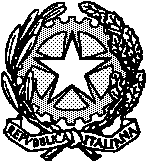 Questura di MateraCOMUNICATO STAMPAI RISULTATI DELLA POLIZIA DI STATO NELLA PROVINCIA DI MATERA DALL’1/4/2022 AL 31/3/2023.	2023	Servizi di ordine pubblico 	560	Servizi di controllo del territorio	 Pattuglie impiegate	5.200	 Veicoli controllati	28.694   	Persone controllate 	58.407   	Soccorsi prestati	1.201	 Nel corso del 2022, rinnovato impulso è stato conferito all’azione di prevenzione e di contrasto dei reati in genere, sia mediante un’intensificazione dei servizi di controllo del territorio, sia attraverso accurate indagini, che hanno assicurato alla giustizia autori di delitti di vario genere.Arresti e denunce		Persone arrestate	63	 Persone denunciate in stato di libertà	607	Polizia di prevenzione                                                  Persone sottoposte alla sorveglianza speciale    	3       	Persone destinatarie di avviso orale	31	Persone destinatarie di rimpatrio con F.V.O.	  31	DASPO	14	Ammonimenti per stalking	6	Controlli a persone sottoposte a misure cautelari, alternative e di prevenzione (detenzione domiciliare, affidamento in prova ai Servizi Sociali, arresti domiciliari, sorvegliati speciali, libertà vigilata)		8.440 		 Polizia ScientificaInterventi per sopralluoghi tecnici	110	Persone sottoposte a rilievi foto-dattiloscopici	2.212	Assunzione campioni biologici (D.N.A.)	14	Analisi speditive di sostanze stupefacenti	161	Riprese video durante servizi di O.P.	109	Ufficio MinoriIstruzione pratiche di adozione e/o affidamento	8		Indagini delegate dall’Autorità Giudiziaria minorile	4	Ispezioni comunità per minorenni	18	È proseguita l’attività degli uffici che in Questura e nei Commissariati svolgono attività amministrativa:Polizia AmministrativaSanzioni amministrative	15	Persone denunciate all’A.G.	3	Controlli amministrativi (su esercizi pubblici, attività commerciali, guide turistiche, circoli ricreativi, agenzie di affari, etc.)		351		Ufficio ImmigrazionePermessi di soggiorno rilasciati/rinnovati  	5.220	Richiedenti protezione internazionale	636	Stranieri espulsi	32	di cui con accompagnamento al CPR	4	Ufficio PassaportiPassaporti rilasciati	4.470	Dichiarazione accompagnamento minori	66      	Ufficio ArmiPorti di fucile rilasciati/rinnovati	812	Nulla osta alla detenzione armi	36	Ufficio LicenzeDinieghi e revoche licenze porti di fucile   	25	Rilascio licenze raccolta scommesse	2	Rilascio licenze commercio oggetti preziosi	1	Vendita/noleggio video	6	I risultati specifici delle cosiddette specialità della Polizia di Stato:POLIZIA STRADALEPattuglie impiegate	1.494	Veicoli controllati	4.807	Persone controllate  	5.161		Infrazioni al C.d.S. rilevate	4.568		Patenti ritirate	177		Carte di circolazione ritirate   	138		Punti patente decurtati	6.137		Soccorsi prestati	104		POLIZIA FERROVIARIA METAPONTOServizi vigilanza a bordo treno	163	Servizi vigilanza in stazione	481 	Persone arrestate	2                  	Persone denunciate all’A.G. 	4		Persone segnalate al Prefetto per stupefacenti	4	POLIZIA POSTALE E DELLE COMUNICAZIONIPersone denunciate all’A.G.	19	Denunce ricevute per: truffa 61(2023) 51(2022), accesso abusivo 15(2023) 10(2022), diffamazione 8(2023) 7(2022), indebito utilizzo di carte di credito 29 (2023) 20(2022), sostituzione di persona 6(2023) 7(2022), molestie 6(2023) 5(2022), adescamento minori 5(2023) 4(2022), furto 1(2023)		150		192Per quanto concerne l’azione di prevenzione e di contrasto dei reati in genere, particolare attenzione è stata dedicata alla tutela delle fasce deboli e delle vittime di violenza di genere, soprattutto donne, con numerose denunce e anche arresti in flagranza di reato. È proseguita la campagna di sensibilizzazione permanente “Questo non è amore”, realizzata tramite apposite iniziative, finalizzate a far conoscere gli strumenti di tutela a disposizione delle vittime (vedasi l’App YouPol).Si rammentano alcune significative operazioni di polizia giudiziaria, svolte nel periodo di riferimento.12 AprileAl termine di un’indagine svolta dalla Squadra Mobile, viene eseguita un’ordinanza applicativa della custodia cautelare in carcere, su disposizione del Gip del Tribunale di Matera, nei confronti di un 26enne immigrato di nazionalità nigeriana domiciliato in Matera, per il quale sono stati ipotizzati i reati di sfruttamento e favoreggiamento della prostituzione, continuati e aggravati dall’uso di violenza fisica, minaccia, sequestro di persona, violenza sessuale aggravata, lesioni personali aggravate, commessi ai danni della propria ex convivente, sua connazionale.19 AprileGli agenti del Commissariato di P.S. di Pisticci procedono al sequestro di 500 gr. di droga, tra cocaina e hashish, trovati in possesso di un 40enne residente in centro Italia durante una mirata attività di indagine finalizzato al contrasto dello spaccio di sostanze stupefacenti a Marconia di Pisticci. L’uomo è stato condotto in carcere.30 AprileNotificato l’avviso di conclusione delle indagini preliminari nei confronti di tre soggetti, responsabili della gestione di un centro di accoglienza per migranti, sito in provincia di Matera, nei cui confronti sono stati ipotizzati i reati di truffa continuata e aggravata ai danni dello Stato e falso ideologico commesso da privato in atto pubblico.Dalle indagini appare che i responsabili della società e della struttura avrebbero simulato il rientro nel centro di accoglienza di tre cittadini extracomunitari che si erano in precedenza allontanati, attestandone falsamente, con diversi atti, la presenza nel centro dal mese di dicembre 2020 al mese di aprile 2021.9 Maggio Gli agenti della Squadra Mobile procedono all’arresto di due uomini, un 53enne e un 31enne, entrambi residenti a Napoli, ritenuti responsabili in flagranza di reato di tentata truffa aggravata nei confronti di una donna di anni 79.28 GiugnoNotificato Avviso di conclusione delle indagini preliminari nei confronti di sei soggetti, di cui tre detenuti in carcere, tutti residenti in provincia di Bari, e di età compresa tra i 34 e i 55 anni. Il reato ipotizzato nei confronti dei 6 indagati è la rapina in concorso pluriaggravata commessa il 4 dicembre 2015 ai danni della filiale di Matera della Banca Carime. Dalla banca venne asportata la somma complessiva di 202.130 euro.Le indagini, coordinate dalla Procura della Repubblica presso il Tribunale di Matera, sono state svolte dalla Squadra Mobile di Matera.Già in data 29 marzo 2016, le investigazioni permisero al personale di questa Squadra Mobile di dare esecuzione alla misura della custodia cautelare in carcere, disposta dal Gip, nei confronti di un barese, unico esecutore materiale della rapina, poi condannato per questi fatti, con sentenza passata in giudicato: introdottosi nella banca con un ordigno esplosivo di fattura artigianale, il Solito era fuggito con il bottino.La successiva attività investigativa ha permesso di raccogliere elementi probatori a carico degli indagati.3 Luglio Un 54enne pregiudicato è arrestato in flagranza per porto abusivo e detenzione di pistola e per lesioni personali, violenza e minaccia a pubblico ufficiale.I fatti sono accaduti in questa via Lucana, subito dopo lo “strappo” del carro al termine dei festeggiamenti in onore di Maria SS. della Bruna. L’uomo ha improvvisamente urtato e poi colpito con una gomitata un agente della Squadra Mobile mentre stava facendo rientro in Questura a piedi dopo aver svolto il servizio di ordine pubblico.Sottoposto a perquisizione personale dopo essere stato accompagnato in Questura, indosso gli sono stati trovati una pistola modello Beretta calibro 7,65 con matricola abrasa e due caricatori, di cui uno già inserito nell’arma, contenenti rispettivamente 15 e 16 cartucce, che sono stati sequestrati. Nel corso dell’attività, l’uomo ha proferito ingiurie e minacce all’indirizzo dell’operatore colpito in precedenza e di un altro collega non presente, a suo dire responsabili, insieme a un giudice del Tribunale di Matera, della condanna subita per atti persecutori nei confronti dell’ex compagna. 7 LuglioNotificato Avviso di conclusione delle indagini preliminari nei confronti di quattro soggetti, tra cui una donna, tutti residenti in Bari e di età compresa tra i 32 e i 46 anni. Il reato ipotizzato nei confronti dei quattro indagati è di tentata rapina in concorso pluriaggravata, commessa il 9 marzo 2020 ai danni di una nota gioielleria del centro di Matera.Le indagini, coordinate dalla Procura della Repubblica presso il Tribunale di Matera, sono state svolte dalla Squadra Mobile di Matera, che si è avvalsa dell’analisi di immagini di telecamere, di tabulati telefonici e telematici, nonché dell’escussione di persone informate sui fatti.24 AgostoDue uomini residenti in questo Capoluogo, rispettivamente di 44 e 34 anni, sono arrestati in flagranza: il reato ipotizzato nei loro confronti è di violenza sessuale aggravata e tentata violenza sessuale aggravata.Gli agenti della Squadra Volante sono intervenuti di sera in questa villa comunale “Unità d’Italia”, dove due ragazzine minorenni in lacrime riferivano di essere state avvicinate da due uomini molto probabilmente in stato di ebrezza. Uno dei due avrebbe cercato di palpare il fondoschiena ad una delle due che sarebbe riuscita con uno scatto ad allontanarsi, trovando rifugio tra i suoi amici della stessa età a qualche decina di metri di distanza. Nel frattempo, i due avrebbero importunato un’altra ragazzina che passeggiava nella villa e uno di loro le avrebbe palpeggiato il sedere, provocandone la fuga.I due soggetti sono stati individuati e posti agli arresti domiciliari, dopo una rapida attività d’indagine della Squadra Mobile.31 AgostoLa Squadra Mobile arresta un 24enne materano incensurato perché trovato in possesso di 165 gr. di marijuana. Il giovane è stato sorpreso mentre in una via del centro di Matera cedeva della droga a un suo coetaneo. La gran parte della sostanza stupefacente è stata poi ritrovata nell’abitazione del giovane, insieme a 1.550 euro in contanti e a materiale idoneo al confezionamento dello stupefacente, tra cui un bilancino di precisione.9 SettembreDopo un lungo inseguimento degli agenti della Squadra Mobile e della Volante, finito alle porte di Altamura, un 46enne pluripregiudicato proveniente dalla Sicilia è arrestato con l’accusa di tentata truffa, resistenza a pubblico ufficiale, lesioni pluriaggravate e danneggiamento. L’uomo si è dato alla fuga su una Fiat Punto dopo aver tentato la c.d. “truffa dello specchietto” ai danni di un automobilista in questa via Virgilio. Durante l’inseguimento, l’autovettura in fuga è andata a collidere con altri due veicoli, causando per fortuna solo danni alle cose.15 Novembre Le Squadre Mobili delle Questure di Matera e Potenza, a seguito di una vasta e articolata indagine coordinata dalla Direzione Distrettuale Antimafia di Potenza, danno esecuzione a un’ordinanza di custodia cautelare emessa dal Gip del Tribunale di Potenza nei confronti di 22 persone, ritenute gravemente indiziate di far parte di un’associazione a delinquere finalizzata al traffico e spaccio di sostanze stupefacenti, aggravati dal numero dei partecipanti e dalla disponibilità di armi.L’operazione antidroga ha interessato i territori delle province di Matera, Bari e Taranto. Sono risultate destinatarie della misura della custodia cautelare in carcere 16 persone; destinatarie della misura cautelare degli arresti domiciliari presso la propria abitazione, invece, 5 persone. È stata altresì disposta la misura cautelare del divieto di dimora nella Regione Basilicata nei confronti di un soggetto, già detenuto per altra causa.Nel corso dell’attività sono stati precedentemente effettuati n.9 arresti in flagranza di reato, oltre a vari deferimenti in stato di libertà per il reato di cui all’art. 73 del D.P.R. 309/1990 e sequestrati circa 600 grammi di eroina e oltre 300 grammi di cocaina, nonché hashish, denaro contante e materiale per il taglio ed il confezionamento della sostanza stupefacente.18 Novembre 	Gli agenti del Commissariato di P.S. di Pisticci arrestano in flagranza di reato, all’interno della stazione ferroviaria di Metaponto, frazione di Bernalda, un 19enne residente in Marconia di Pisticci, in quanto trovato in possesso di un chilogrammo di sostanza stupefacente, verosimilmente di tipo hashish.Lo stupefacente, che se immesso sul mercato avrebbe fruttato circa 10.000 euro, è stato rinvenuto all’interno di uno zaino indossato dall’uomo.24 GennaioGli agenti della Squadra Mobile e del Commissariato di P.S. di Policoro arrestano un 39enne di Scanzano J., in esecuzione ad ordinanza di custodia cautelare in carcere del Gip presso il Tribunale di Potenza. I reati ipotizzati nei suoi confronti sono quelli di incendio doloso e danneggiamento seguito da incendio, tentata estorsione, violenza a pubblico ufficiale aggravati dall’uso del c.d. “metodo mafioso”, dall’aver agito per motivi abbietti o futili, dall’aver approfittato di circostanze di tempo e di luogo tali da ostacolare la pubblica o privata difesa, dall’aver cagionato un danno patrimoniale di rilevante gravità alle persone offese. I reati contestati riguardano 5 episodi incendiari avvenuti nel maggio del 2022 a Scanzano Jonico, che avevano generato un forte allarme sociale. Tra le vittime anche un poliziotto in servizio presso il Commissariato di Policoro che in passato aveva arrestato l’indagato in flagranza per altri reati.9 MarzoA Matera, gli agenti della Squadra Mobile, supportati da un’unità cinofila antidroga dell’U.P.G.S.P. della Questura di Bari e da personale del Reparto Prevenzione Crimine Basilicata, nel corso di un’attività contro lo spaccio e il consumo di stupefacenti nei pressi di alcune scuole secondario di secondo grado, arrestano un 18enne ponendolo ai domiciliari. Il reato ipotizzato nei suoi confronti è detenzione finalizzata all’uso non personale di sostanza stupefacente. Nel corso dell’operazione, sempre per droga, un altro studente è stato denunciato e un terzo, minorenne, segnalato al Prefetto per violazione amministrativa. In totale vengono sequestrati circa 75 gr. di hashish e 5,5 di marijuana.Principali iniziative di prossimità della Polizia di Stato:Il mio diario. Il 19 settembre si è svolta, anche a Matera, la cerimonia di presentazione e di consegna, agli alunni delle classi quarte della scuola primaria, del diario del nuovo anno scolastico, realizzato dalla Polizia di Stato. L’evento si è svolto nella Scuola Primaria di Via Lucrezio dell’Istituto Comprensivo “Giovanni Pascoli” di Matera, con la partecipazione del Prefetto Sante Copponi, del Vicario del Questore Adriana Cappena e del Dirigente dell’Ufficio Scolastico Provinciale Angela Tiziana Di Noia.Oltre ai bambini della “Giovanni Pascoli”, il diario è stato consegnato a tutti gli alunni delle classi quarte della primaria di Matera e provincia, che saranno accompagnati durante l’anno scolastico dai personaggi a fumetti Vis e Musa creati appositamente per l’agenda e dai temi ivi contenuti: salute, sport, cura dell’ambiente, inclusione sociale, educazione stradale, corretto utilizzo di Internet e dei social network, come difendersi dal bullismo e dal cyberbullismo.Convegno “Prevenzione e promozione della salute per gli operatori della Polizia di Stato”. Il 7 e l’8 ottobre, a Palazzo Viceconte, si è tenuto il convegno sul tema suindicato, organizzato nell’ambito delle attività promosse dalla Direzione Centrale di Sanità del Dipartimento della P.S., dall’Ufficio Sanitario della Questura di MateraPresieduto dal Direttore Centrale di Sanità del Dipartimento della P.S., Dirigente Generale Medico Fabrizio Ciprani, vi hanno partecipato il Direttore Generale dell’ASM Matera Sabrina Pulvirenti, medici qualificati della suddetta Direzione Centrale di Sanità e autorevoli rappresentanti delle professioni sanitarie di questa provincia, della Regione Basilicata e delle altre Forze dell’Ordine e corpi armati dello Stato.L’idea di un evento nella Città dei Sassi nasce dalla consapevolezza e dal desiderio maturati in questi ultimi mesi, con l’emergenza pandemica, di esaltare l’importanza della collaborazione inter-istituzionale in campo sanitario, per affrontare in sinergia le sfide del presente e del futuro.La ricorrenza della “Giornata Internazionale contro la violenza sulle donne”, il 25 novembre, è stata l’occasione per la Polizia di Stato per proseguire la campagna avviata nel 2016 e diventata progetto di indirizzo strategico della Polizia di Stato. Il Camper della Polizia è sceso nuovamente in Piazza Vittorio Veneto per informare la gente sulla gravità del fenomeno della violenza di genere e sulla possibilità di combatterlo vincendo la paura e rivolgendosi agli organi di polizia. A bordo del Camper i cittadini incontrano personale specializzato della Polizia di Stato in servizio alla Squadra Mobile, alla Direzione Anticrimine, all’Ufficio Denunce e all’Ufficio Sanitario Provinciale, oltre alla psicologa del Servizio Sociale del Comune di Matera.75° Anniversario della riorganizzazione dei servizi di Polizia StradaleIn occasione della ricorrenza, il 14 dicembre scorso, presso la locale Sezione della Polizia Stradale, si è svolto un incontro rivolto agli studenti delle scuole secondarie di questa provincia, con lo scopo di sensibilizzare le nuove generazioni, al rispetto delle norme e ai corretti stili di guida.Si è trattato di un’attività educativa organizzata nell’ambito dell’iniziativa promossa dal Compartimento della Polizia Stradale per la Campania e la Basilicata di Napoli, da cui dipende la Sezione di Matera, in collaborazione con la Fondazione Idis Città della Scienza, il Gruppo ANAS FS Italiane, le Società Autostrade per l’Italia Spa e Tangenziale di Napoli e l’Università degli Studi Federico II di Napoli.Gli studenti hanno seguito i temi trattati (Polizia Stradale al passo coi tempi, innovazioni tecnologiche nelle infrastrutture stradali, la mobilità nel futuro, il comportamento psicologico alla guida) in videoconferenza con il Centro Congressi della Fondazione Città della Scienza di Napoli.PretenDiamo Legalità. È il progetto concorso di educazione alla legalità promosso ogni anno in collaborazione con il Ministero dell’Istruzione e del Merito e rivolto agli studenti, dai bambini della scuola primaria ai ragazzi della scuola secondaria di secondo grado. All’edizione 2022/2023 hanno aderito 7 istituti scolastici di Matera e provincia, in cui si sono recati i funzionari e gli operatori della Questura, dei Commissariati di P.S. di Policoro e di Pisticci e delle specialità della Polizia Postale e della Polizia Stradale, per incontrare gli studenti e dialogare con loro su temi e problematiche molto sentite dai giovani: i pericoli presenti nella Rete, l’uso dei social media, il bullismo e il cyberbullismo, il fenomeno delle devianze giovanili, l’abuso di alcool e di sostanze stupefacenti, ma anche le emergenze legate al cambiamento climatico, lo sviluppo sostenibile e il rispetto dell’ambiente.La riflessione sull’importanza della legalità e la diffusione dei valori quali l’amicizia, lo sport, l’inclusione, la solidarietà, l’inclusione, sono stati riversati dai ragazzi in disegni, plastici, testi, video e spot, lavori che saranno esaminati da un’apposita commissione, presieduta dal Questore. Anche al di fuori del progetto “PretenDiamo Legalità”, i funzionari e gli operatori della Polizia, su richiesta dei dirigenti scolastici, continuano a incontrare gli studenti delle varie scuole di questa provincia, per affrontare i temi di maggiore interesse per le nuove generazioni.Matera, 12 Aprile 2023